 p://lighthouseire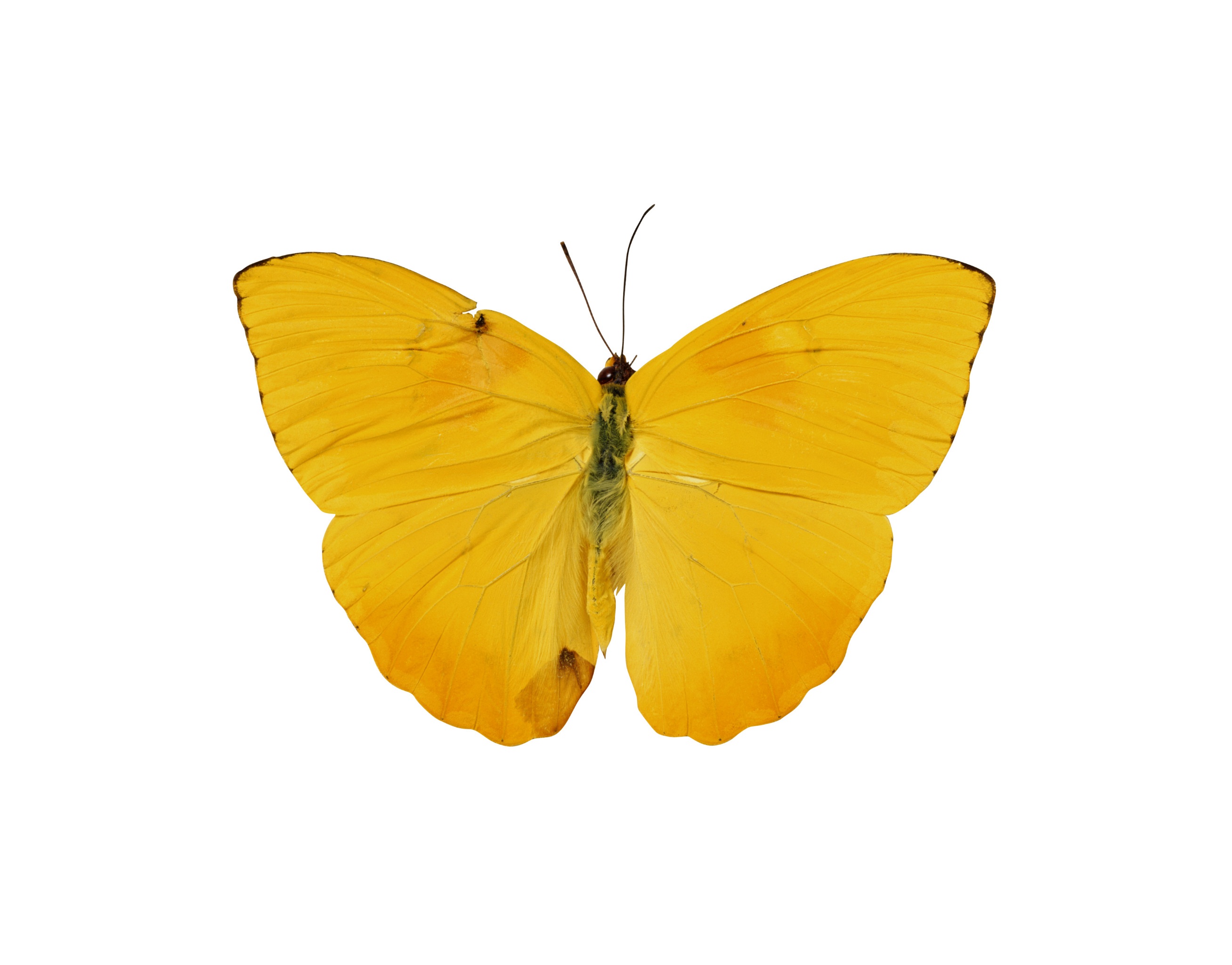 Do You Need a Reiki Treatment?  Reiki gives you the time to become more aware of what is going on inside your body and mind. You can rest and keep your spirit still, even as the world keeps moving around you. The more present you are in your body, the more you can access that inner knowing and wisdom that we all have!Cravings will come but guess what… They Will Pass! 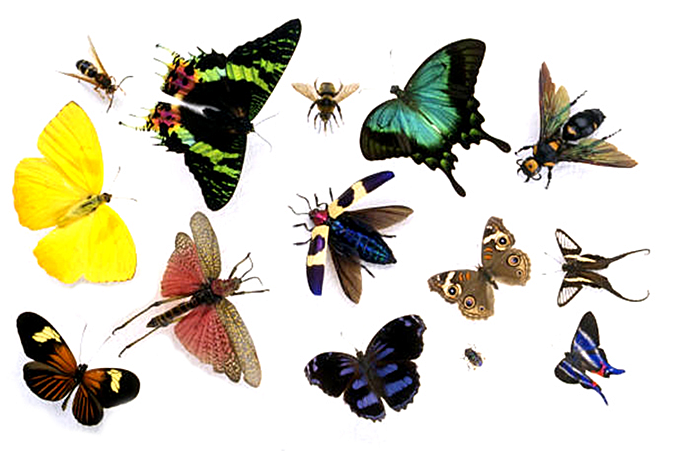 
NOTE: After a full week of abstinence, Cravings lasts only 5 minutes– or less if you don’t indulge in the thought of it. So be prepared and be ready for it. Don’t worry, by then you’ll have the skills in place to help you deal with them!  
                     
    Comments, questions or something you’d like to add to our list? 
                              www.SmokingCessationRetreat.com          
                     Office:  337.766.0021 /   Cell:  845.392-4813